1. Why do you want to coach for AA Ringette Calgary this season? Please explain if these relate to any personal short-term (1-2 years) or long-term (3-5 years) coaching goals in ringette that are facilitated by coaching with our association.2. Please share the characteristics, skills and/or strengths that you possess that make you an ideal coach for a AA Ringette Calgary team.3. What areas of improvement have you identified for yourself as a coach? What development opportunities will you complete this year to achieve this improvement?4. What have you done to increase your knowledge and skills to prepare for coaching elite female athletes? List 3 specific essential aspects of coaching the female athlete that you will incorporate in the season to benefit both the individual and the team.5. What is your coaching philosophy? How will you apply your coaching philosophy in balancing participant ice time with expectations for success in a game or tournament?6. What is your approach in developing a season plan? What specific tools or instruments will you use, and what components and deliverables will be included? How will you incorporate all the True Sport principles in the season plan?7. Successful teams require the formation of a strong coaching staff. Being as specific as possible and abiding by AA Ringette Calgary Policy 9 (Coach Selection), how will you approach assembling the team’s bench staff? List the number, demographics, skill set and areas of responsibility of the members you will seek to join your bench. What will be your leadership approach within the coaching staff?8. The AA Ringette Calgary Board of Directors wants to provide the best possible development experience for the athletes. What do we need to provide to help ensure the best possible coaching environment, and for you to be your best?9. Provide any additional information you would like the Head Coach Selection Committee to know.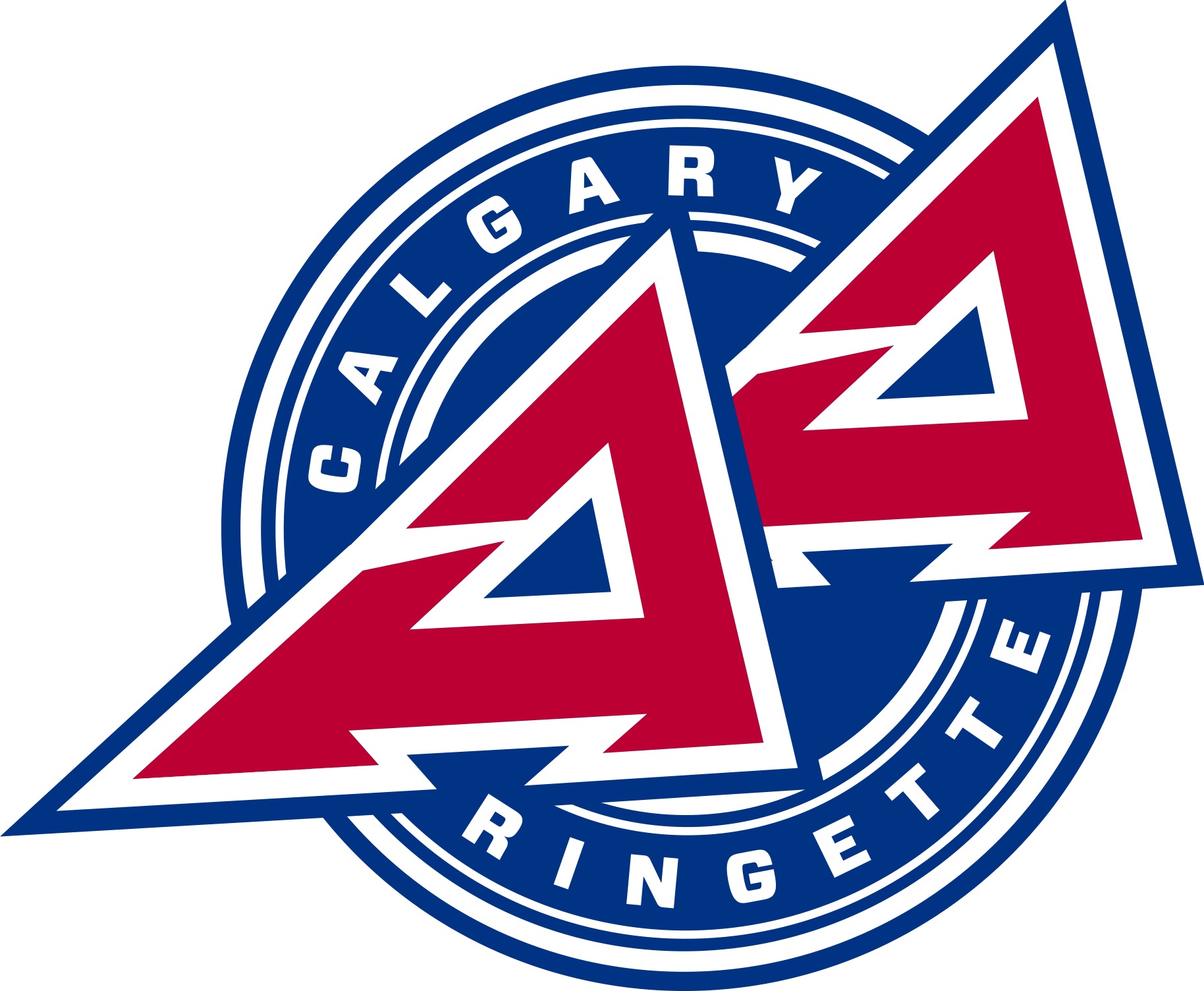 Head Coach Questions for the 2024-2025 SeasonSubmit your responses to these questions and all other required documentation to:president@aaringettecalgary.caDeadline: May 31, 2024Head Coach Applicant Name: 